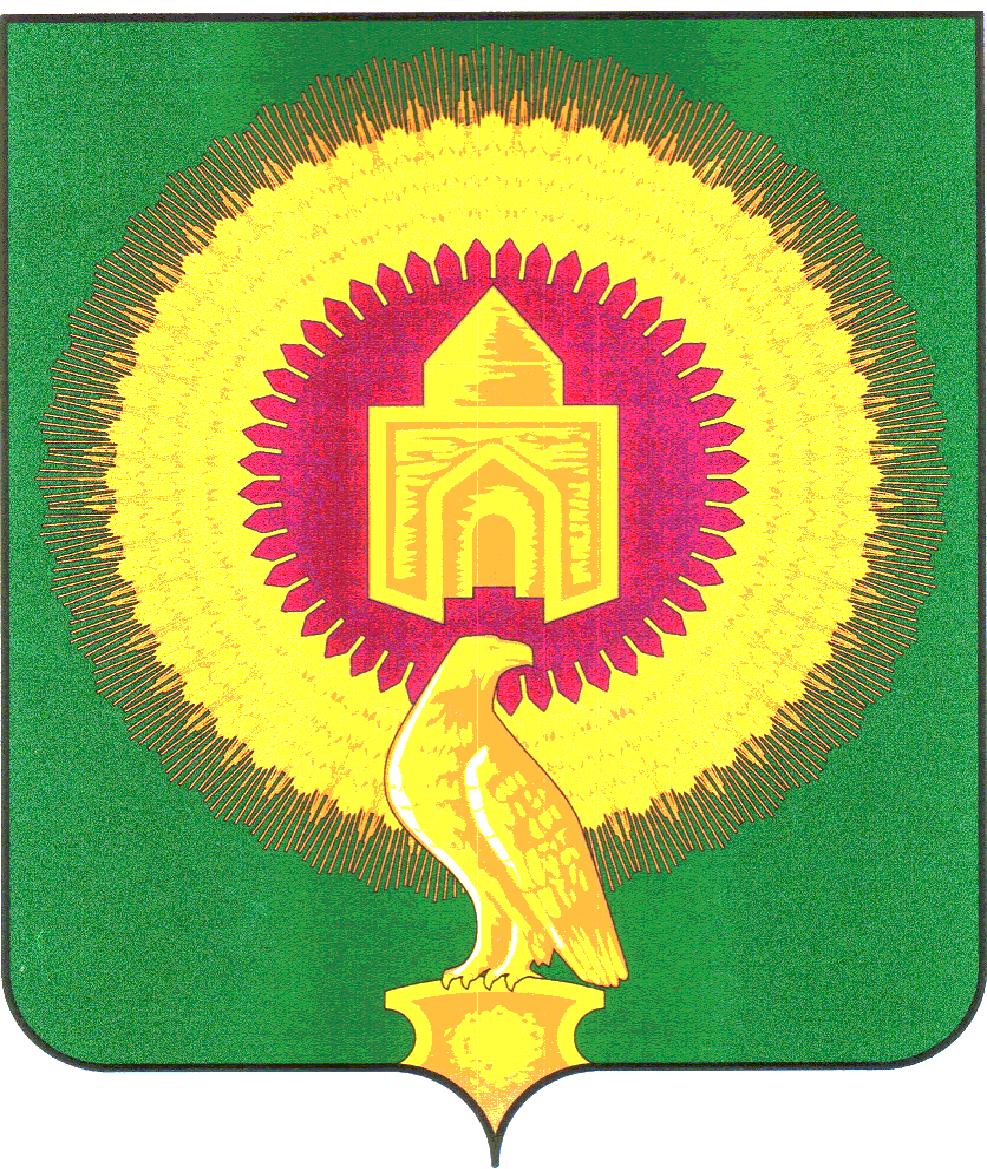 СОВЕТ ДЕПУТАТОВАЛЕКСЕЕВСКОГО СЕЛЬСКОГО ПОСЕЛЕНИЯ ВАРНЕНСКОГО МУНИЦИПАЛЬНОГО РАЙОНА ЧЕЛЯБИНСКОЙ ОБЛАСТИРЕШЕНИЕот  22.12.2022года № 30 Об утверждении «Положенияо бюджетном процессе вАлексеевском сельском поселении»В соответствии с Бюджетным кодексом Российской Федерации, Уставом Алексеевского сельского поселения Совет депутатов Алексеевского сельского поселенияРЕШАЕТ:1. Утвердить Положение о бюджетном процессе в Алексеевском сельском поселении (прилагается).2. Признать утратившими силу решение Совета депутатов Алексеевского сельского поселения от 15.06.2022 года № 15/1 "Об утверждении Положения о бюджетном процессе в Алексеевском  сельском поселении".3. Настоящее Решение вступает в силу с 22.12.2022г.Глава Алексеевского сельского поселения               ____________            Л.В. ПузиковаПредседатель совета депутатов                                   ____________           А.В.СлепухинПриложениек решению Совета депутатовАлексеевского сельского поселенияВарненского муниципального районаЧелябинской областиот 22 декабря 2022 года №30Положениео бюджетном процессе в Алексеевском сельском поселении Варненского муниципального района Челябинской областиРаздел 1. Общие положенияГлава 1. Правовое регулирование бюджетного процесса в Алексеевском сельском поселении Варненского муниципального района Челябинской области1. Настоящее Положение о бюджетном процессе в Алексеевском сельском поселении Варненского муниципального района Челябинской области(далее - Положение) регулирует правоотношения, возникающие между участниками бюджетного процесса в Алексеевском сельском поселении Варненского муниципального района Челябинской области (далее - Алексеевское сельское поселение) при формировании доходов и осуществлении расходов местного бюджета, осуществлении муниципальных заимствований, управлении муниципальным долгом, составлении и рассмотрении проекта местного бюджета на очередной финансовый год и плановый период, утверждении и исполнении местного бюджета, контроле за исполнением местного бюджета, осуществлении внешней проверки, составлении, рассмотрении и утверждении бюджетной отчетности.2. Правовое регулирование бюджетного процесса Алексеевского сельского поселения основано на Конституции Российской Федерации, Бюджетном кодексе Российской Федерации и принятых в соответствии с ним иных федеральных законах, Законе Челябинской области "О бюджетном процессе в Челябинской области", Уставе Алексеевского сельского поселения, решениях о бюджете, настоящем Положении и иных нормативных правовых актах, регулирующих бюджетные правоотношения.3. В случае противоречия между настоящим Положением и правовыми актами Алексеевского сельского поселения, регулирующими бюджетные правоотношения, применяется Бюджетный кодекс Российской Федерации, иные федеральные и областные законы и настоящее Положение.4. Понятия и термины, применяемые в настоящем Положении, используются в значениях, определенных Бюджетным кодексом Российской Федерации.Раздел 2. Бюджетный процесс в Алексеевском сельском поселенииГлава 2. Участники бюджетного процесса5. Участниками бюджетного процесса в Алексеевском сельском поселении являются:1) Совет депутатов Алексеевского сельского поселения;2) Глава Алексеевского сельского поселения;3) Администрация Алексеевского сельского поселения;4)Контрольно-счётный орган (по соглашению);5)Главные распорядители (распорядители) бюджетных средств;6) Главные администраторы (администраторы) доходов местного бюджета;7)Главные администраторы (администраторы) источников финансирования дефицита местного бюджета;8) Получатели бюджетных средств Алексеевского сельского поселения.6. Участники бюджетного процесса вправе осуществлять бюджетные полномочия, установленные настоящим Решением, при условии включения сведений о данных бюджетных полномочиях в реестр участников бюджетного процесса, а также юридических лиц, не являющихся участниками бюджетного процесса, формирование и ведение которого осуществляется в порядке, предусмотренном Бюджетным кодексом.Глава 3. Бюджетные полномочия участников бюджетного процесса7. К бюджетным полномочиям Совета депутатов Алексеевского сельского поселения(далее – Совет депутатов) относятся:1) рассмотрение и утверждение бюджета поселения на очередной финансовый год и плановый период(изменений в бюджет поселения) и отчета об его исполнении;2) формирование органов внешнего муниципального финансового контроля и определение их правового статуса;3) осуществление контроля исполнения бюджета поселения в ходе рассмотрения отдельных вопросов исполнения бюджета на своих заседаниях, заседаниях комиссий, рабочих групп Совета депутатов, в ходе проводимых Советом депутатов слушаний и в связи с депутатскими запросами;4) Совет депутатов проводит публичные слушания по проектам решений о бюджете поселения на очередной финансовый год и плановый период и об исполнении бюджета поселения в порядке, установленном нормативным правовым актом Алексеевского сельского поселения;5) Совет депутатов не имеет права выполнять функции по исполнению бюджета и создавать свои резервные фонды;6) установление, изменение и отмена местных налогов и сборов в соответствии с законодательством Российской Федерации о налогах и сборах;7) утверждение порядка организации бюджетного процесса в поселении;8) утверждение порядка предоставления муниципальных гарантий Алексеевского сельского поселения;9) утверждение порядка проведения внешней проверки годового отчета об исполнении бюджета поселения;10) осуществление других полномочий в соответствии с Бюджетным кодексом Российской Федерации, Федеральным законом от 6 октября 2003 года №131-ФЗ "Об общих принципах организации местного самоуправления в Российской Федерации", иными нормативными правовыми актами Российской Федерации, Уставом Алексеевского сельского поселения.	Совет депутатов поселения вправе заключить соглашение с Собранием депутатов Варненского муниципального района о передаче полномочий по внешнему муниципальному финансовому контролю (стороной соглашения также может выступать контрольно-счетный орган муниципального района, если он юридическое лицо, поскольку основная часть соглашения касается именно его деятельности).8. Глава Алексеевского сельского поселения (далее - Глава поселения) осуществляет следующие бюджетные полномочия:1) вносит на рассмотрение и утверждение Совета депутатов проект о внесении изменений и дополнений в бюджет поселения;2) представляет годовой отчет об исполнении бюджета поселения в Совет депутатов;3)вносит в Совет депутатов Алексеевского сельского поселения предложения по установлению, изменению, отмене местных налогов и сборов, введению и отмене налоговых льгот по местным налогам;4) принимает решение об осуществлении муниципальных заимствований, предоставлении муниципальных гарантий;5) организует исполнение бюджета Алексеевского сельского поселения;6) утверждает порядок проведения внутреннего муниципального финансового контроля;7) подписывает и обнародует муниципальные нормативные правовые акты, принятые Советом депутатов Алексеевского сельского поселения.8) иные полномочия, возложенные на него или отнесенные к его ведению нормативными правовыми актами Российской Федерации, Уставом Алексеевского сельского поселения.9. Администрация Алексеевского сельского поселения(далее -Администрация сельского поселения) осуществляет следующие бюджетные полномочия:1) устанавливает порядок составления, и исполнения бюджета поселения на очередной финансовый год и плановый период в соответствии с Бюджетным кодексом Российской Федерации, законами Челябинской области, настоящим Положением и иными нормативными правовыми актами;2) разрабатывает прогноз социально-экономического развития;3) рассматривает и представляет на утверждение Совету депутатов проект бюджета поселения на очередной финансовый год и плановый период;4) принимает решения об осуществлении муниципальных заимствований в пределах дефицита местного бюджета и (или) суммы средств на погашение муниципальных долговых обязательств, указанных в решении о бюджете поселения;5) предоставляет муниципальные гарантии в пределах общей суммы предоставляемых муниципальных гарантий, предусмотренной решением о бюджете поселения, и заключает договоры о предоставлении муниципальных гарантий, об обеспечении исполнения принципалом его возможных будущих обязательств по возмещению муниципальному образованию в порядке регресса сумм, уплаченных гарантом во исполнение (частичное исполнение) обязательств по муниципальной гарантии;6) устанавливает порядок признания безнадежной к взысканию и списания задолженности по неналоговым доходам, подлежащим зачислению в бюджет поселения;7)разрабатывает методики распределения и (или) порядки предоставления межбюджетных трансфертов;8) устанавливает порядок ведения реестра расходных обязательств Алексеевского сельского поселения;9) устанавливает порядок использования бюджетных ассигнований резервного фонда Администрации Алексеевского сельского поселения;10) вносит изменения в структуру расходов бюджета поселения, в том числе осуществляет перемещение бюджетных ассигнований между главными распорядителями бюджетных средств, разделами, подразделами, целевыми статьями, группами (группами и подгруппами) видов расходов классификации расходов бюджетов в случаях, установленных бюджетным законодательством Российской Федерации, нормативно правовыми актами Варненского муниципального района и Алексеевского сельского поселения;11) устанавливает порядок формирования, ведения и утверждения ведомственных перечней муниципальных услуг не включенных в общероссийские базовые перечни муниципальных услуг, и работ, оказываемых и выполняемых муниципальными учреждениями с соблюдением общих требований, установленных Правительством Российской Федерации, нормативными правовыми актами Челябинской области, нормативно правовыми актами Варненского муниципального района, нормативно правовыми актами Алексеевского сельского поселения;12) устанавливает порядок формирования муниципальных заданий на оказание муниципальных услуг (выполнение работ) муниципальными учреждениями;13) устанавливает порядок принятия решений о разработке, утверждении и реализации муниципальных программ;	14) устанавливает порядок проведения оценки эффективности и критерии оценки эффективности реализации муниципальных программ;15) устанавливает порядок разработки, утверждения и реализации ведомственных целевых программ;16) устанавливает порядок предоставления средств, предоставление которых в соответствии с решением о бюджете поселения осуществляется при выполнении определенных условий;17)обеспечивает исполнение бюджета поселения и составление бюджетной отчетности;18)устанавливает порядок составления бюджетной отчетности об исполнении бюджета поселения;19) устанавливает порядок определения объема и предоставления субсидий из бюджета поселения некоммерческим организациям, не являющимся муниципальными учреждениями;20) устанавливает порядок предоставления субсидий, грантов в форме субсидий из бюджета поселения юридическим лицам (за исключением субсидий муниципальным учреждениям), индивидуальным предпринимателям, физическим лицам;	21) принимает решения о предоставлении грантов в форме субсидий из бюджета поселения некоммерческим организациям, не являющимся казенными муниципальными учреждениями, по результатам проводимых ими конкурсов;22) принимает решения о предоставлении и определяет порядок предоставления бюджетных инвестиций в объекты капитального строительства в отношении муниципальных унитарных предприятий, основанных на праве оперативного управления, муниципальных автономных и муниципальных бюджетных учреждений, а также в отношении юридических лиц, не являющихся муниципальными учреждениями и муниципальными предприятиями, с последующим включением указанных объектов в реестр имущества, находящегося в муниципальной собственности в соответствии со ст.79 Бюджетного кодекса российской Федерации;23) устанавливает порядок осуществления главным распорядителям(распорядителям) бюджетных средств, главным администраторам (администраторам) доходов бюджета, главным администраторам (администраторам) источников финансирования дефицита бюджета внутреннего финансового контроля и внутреннего финансового аудита;	24)утверждает отчет об исполнении бюджета поселения за 1 квартал, полугодие и девять месяцев текущего финансового года и направляет его в Совет депутатов поселения;	25)представляет годовой отчет об исполнении бюджета поселения на утверждение в Совет депутатов поселения;	26) устанавливает порядок формирования и ведения реестра источников доходов бюджета Алексеевского сельского поселения;	27) устанавливает в соответствии с общими требованиями, установленными Министерством финансов Российской Федерации, порядок принятия решений главным распорядителем (распорядителем) бюджетных средств о передаче своих бюджетных полномочий получателя бюджетных средств находящимся в его ведении получателям бюджетных средств, а также полномочий получателей бюджетных средств, находящихся в его ведении, другим получателям бюджетных средств, находящимся в его ведении;	28) определяет случаи заключения соглашений о предоставлении субсидий получателям бюджетных средств из бюджета поселения на срок, превышающий срок действия утвержденных лимитов бюджетных обязательств, а также пределы средств и сроки заключения указанных соглашений;29) устанавливает порядок принятия решений о предоставлении субсидий на подготовку обоснования инвестиций и проведение его технологического и ценового аудита из бюджета поселения в соответствии с пунктом 3.1 статьи 78.2 Бюджетного кодекса Российской Федерации, а также порядок предоставления указанных субсидий, включая требования к соглашениям о предоставлении субсидий, срокам и условиям их предоставления;	30) устанавливает порядок принятия решений об осуществлении бюджетных инвестиций на подготовку обоснования инвестиций и проведение его технологического и ценового аудита из бюджета поселения в соответствии с пунктом 3.1 статьи 79 Бюджетного кодекса Российской Федерации, а также порядок осуществления указанных бюджетных инвестиций;	31)утверждает порядок ведения муниципальной долговой книги;	32) определяет порядок принятия решений, предусматривающих случаи, в которых договоры (соглашения), предусмотренные пунктами 6 и 9 статьи 78, пунктом 5 статьи 79 Бюджетного кодекса Российской Федерации, заключаются на срок, превышающий срок действия утвержденных лимитов бюджетных обязательств, и принимает такие решения;	33) организует составление и составляет проект бюджета поселения на очередной финансовый год и плановый период для представления Главе поселения;	34) формирует основные направления бюджетной и налоговой политики Алексеевского сельского поселения, представляет Главе поселения;	35) устанавливает порядок и методику планирования бюджетных ассигнований;	36) ведет реестр расходных обязательств;	37) устанавливает порядок составления и ведения сводной бюджетной росписи бюджета поселения, бюджетных росписей главных распорядителей бюджетных средств;	38) составляет и ведет сводную бюджетную роспись бюджета поселения;	39) устанавливает порядок составления и ведения кассового плана, а также состав и сроки представления главными распорядителями бюджетных средств, главными администраторами доходов бюджета, главными администраторами источников финансирования дефицита бюджета сведений, необходимых для составления и ведения кассового плана;	40) составляет и ведет кассовый план;	41) разрабатывает программу муниципальных заимствований, программу муниципальных гарантий, условия выпуска и размещения муниципальных займов, выступает в качестве эмитента муниципальных ценных бумаг;	42) получает от должностных лиц администрации сельского поселения, распорядителей бюджетных средств материалы, необходимые для составления проекта бюджета поселения;	43) организует исполнение бюджета поселения в соответствии с бюджетным законодательством;	44) устанавливает порядок составления бюджетной отчетности в соответствии с законодательством Российской Федерации и настоящим Положением;	45) ведет учет основных и обеспечительных обязательств, а также в соответствии с условиями заключенных договоров (соглашений) о предоставлении бюджетного кредита осуществляет проверку финансового состояния заемщиков, грантов, поручителей, достаточности суммы предоставленного обеспечения по муниципальным гарантиям, предоставленным за счет средств бюджета поселения;	46) осуществляет анализ финансового состояния потенциальных принципалов при рассмотрении их обращений о предоставлении муниципальных гарантий в установленном ей порядке;	47) проводит анализ предложений потенциальных принципалов по способам обеспечения исполнения их возможных будущих обязательств по регрессным требованиям гаранта;	48) в порядке и случаях, предусмотренных законодательством Российской Федерации о судопроизводстве, об исполнительном производстве и о несостоятельности (банкротстве), принимает решения о заключении мировых соглашений, устанавливая условия урегулирования задолженности должников по денежным обязательствам перед бюджетом поселения способами, предусмотренными решением о бюджете поселения;	49) ведет учет выданных муниципальных гарантий, исполнения обязательств принципалом, обеспеченных муниципальными гарантиями, а также учет осуществления гарантом платежей по выданным муниципальным гарантиям;	50)ведет муниципальную долговую книгу, устанавливает состав, порядок и срок внесения информации в муниципальную долговую книгу;	51) осуществляет муниципальные заимствования;	52) осуществляет управление муниципальным долгом (в части его планирования, погашения, обслуживания и учета) и муниципальными финансовыми активами;	53) осуществляет операции со средствами бюджета поселения;	54) составляет отчет об исполнении бюджета поселения;	55) представляет отчет об исполнении бюджета поселения в Финансовое управление администрации Варненского муниципального района;	56) утверждает перечень кодов подвидов по видам доходов, главными администраторами которых являются органы местного самоуправления и (или) находящиеся в их ведении казенные учреждения;	57) устанавливает, детализирует и определяет порядок применения бюджетной классификации Российской Федерации в части, относящейся к местному бюджету;	58) рассматривает и обеспечивает в установленном порядке предоставление бюджетных кредитов бюджету поселения, осуществление муниципальных заимствований, предоставление муниципальных гарантий, обслуживание и управление муниципальным долгом;	59) устанавливает порядок ведения сводного реестра главных распорядителей, распорядителей и получателей средств бюджета поселения, главных администраторов и администраторов доходов бюджета поселения, главных администраторов и администраторов источников финансирования дефицита бюджета поселения;	60) устанавливает порядок утверждения и доведения до распорядителей и получателей бюджетных средств предельного объема оплаты денежных обязательств в соответствующем периоде текущего финансового года (предельные объемы финансирования);	61) устанавливает порядок исполнения бюджета поселения по расходам и по источникам финансирования дефицита бюджета поселения;	62) устанавливает порядок обеспечения получателей бюджетных средств при завершении текущего финансового года наличными деньгами, необходимыми для осуществления их деятельности в нерабочие праздничные дни в Российской Федерации в январе очередного финансового года;	63) устанавливает порядок и сроки представления бюджетной отчетности главными администраторами средств бюджета поселения;	64) осуществляет финансовый контроль за операциями с бюджетными средствами получателей средств бюджета, средствами администраторов источников финансирования дефицита бюджета, а также за соблюдением получателями бюджетных кредитов, бюджетных инвестиций и муниципальных гарантий условий выделения, получения, целевого использования и возврата бюджетных средств;	65) осуществляет в пределах своей компетенции полномочия, предусмотренные законодательством, в сфере применения мер принуждения к нарушителям бюджетного законодательства Российской Федерации;	66) формирует и ведет реестр источников доходов бюджета поселения;	67) представляет в Финансовое управление администрации Варненского муниципального района реестр источников доходов бюджета поселения;	68) разрабатывает прогноз социально-экономического развития Алексеевского сельского поселения;	69) устанавливает порядок формирования перечня налоговых расходов Алексеевского сельского поселения в разрезе муниципальных программ Алексеевского сельского поселения и их структурных элементов, а также направлений деятельности, не относящихся к муниципальным программам Алексеевского сельского поселения;	70) устанавливает порядок осуществления оценки налоговых расходов Алексеевского сельского поселения с соблюдением общих требований, установленных Правительством Российской Федерации	71) осуществляет иные полномочия, предусмотренные нормативными правовыми актами Российской Федерации, Уставом Алексеевского сельского поселения.10.Отдельные бюджетные полномочия Алексеевского сельского поселения могут осуществляться финансовым органом Варненского муниципального района на основе соглашения между администрацией Алексеевского сельского поселения и администрацией Варненского муниципального района.11.Контрольно-счётныйорганосуществляет бюджетные полномочия по:1) аудиту эффективности, направленному на определение экономности и результативности использования бюджетных средств;2) экспертизе проектов решений о бюджете поселения на очередной финансовый год и плановый период, иных принимаемых в соответствии с Бюджетным кодексом нормативных правовых актов, регулирующих бюджетные правоотношения, в том числе обоснованности показателей (параметров и характеристик) бюджета поселения ;3) экспертизе муниципальных программ;4) анализу и мониторингу бюджетного процесса, в том числе подготовке предложений по устранению выявленных отклонений в бюджетном процессе и совершенствованию принимаемых в соответствии с Бюджетным кодексом нормативных правовых актов, регулирующих бюджетные правоотношения;5) подготовке предложений по совершенствованию осуществления главными администраторами (администраторами)бюджетных средств внутреннего финансового контроля и внутреннего финансового аудита;6) другим вопросам, установленным Федеральным законом от 7 февраля 2011 года N 6-ФЗ "Об общих принципах организации и деятельности контрольно-счетных органов субъектов Российской Федерации и муниципальных образований".12. Бюджетные полномочия главного распорядителя (распорядителя) бюджетных средств:1) обеспечивает результативность, адресность и целевой характер использования бюджетных средств в соответствии с утвержденными ему бюджетными ассигнованиями и лимитами бюджетных обязательств;2) формирует перечень подведомственных ему распорядителей и получателей бюджетных средств;3) формирует и утверждает муниципальные задания в порядке, установленном Администрацией поселения;4) ведет реестр расходных обязательств, подлежащих исполнению в пределах утвержденных ему лимитов бюджетных обязательств и бюджетных ассигнований;5) осуществляет планирование соответствующих расходов бюджета поселения, составляет обоснования бюджетных ассигнований;6) формирует доклад о результатах и основных направлениях деятельности;7) составляет, утверждает и ведет бюджетную роспись, распределяет бюджетные ассигнования, лимиты бюджетных обязательств по подведомственным получателям бюджетных средств и исполняет соответствующую часть бюджета поселения;8) вносит предложения по формированию и изменению лимитов бюджетных обязательств;9) вносит предложения по формированию и изменению сводной бюджетной росписи;10) определяет порядок утверждения бюджетных смет подведомственных получателей бюджетных средств, являющихся казенными учреждениями;11) устанавливает порядок определения объема и условия предоставления из бюджета поселения субсидий муниципальным бюджетным и муниципальным автономным учреждениям на иные цели в случае наделения главного распорядителя (распорядителя) бюджетных средств указанными полномочиями Администрацией сельского поселения;12) устанавливает порядок предоставления субсидий из бюджета поселения юридическим лицам (за исключением субсидий муниципальным учреждениям), индивидуальным предпринимателям, физическим лицам в случае наделения главного распорядителя (распорядителя) бюджетных средств указанными полномочиями Администрацией сельского поселения;13) обеспечивает соблюдение получателями межбюджетных субсидий, субвенций и иных межбюджетных трансфертов, имеющих целевое назначение, а также иных субсидий и бюджетных инвестиций, определенных бюджетным законодательством, условий, целей и порядка, установленных при их предоставлении;14) осуществляет внутренний финансовый контроль, направленный на:соблюдение внутренних стандартов и процедур составления и исполнения бюджета поселения по расходам, составления бюджетной отчетности и ведения бюджетного учета этим главным распорядителем бюджетных средств и подведомственными ему получателями бюджетных средств;подготовку и организацию мер по повышению экономности и результативности использования бюджетных средств;главные распорядители (распорядители) бюджетных средств вправе проводить проверки подведомственных распорядителей (получателей) бюджетных средств и муниципальных унитарных предприятий.15) формирует бюджетную отчетность главного распорядителя бюджетных средств;16) отвечает от имени Алексеевского сельского поселения по денежным обязательствам подведомственных ему получателей бюджетных средств;17) выступает в суде от имени поселения в качестве представителя ответчика по искам к поселению о возмещении вреда, причиненного физическому или юридическому лицу в результате незаконных действий (бездействия) органов местного самоуправления или должностных лиц этих органов, по ведомственной принадлежности, в том числе в результате издания актов органами местного самоуправления, не соответствующих закону или иному правовому акту, а также искам, предъявляемым при недостаточности лимитов бюджетных обязательств, доведенных подведомственному ему получателю бюджетных средств, являющемуся казенным учреждением, для исполнения его денежных обязательств;18) выступает в суде от имени поселения в качестве представителя ответчика по иным искам к поселению, по которым в соответствии с федеральным законом интересы поселения представляет орган, осуществляющий в соответствии с бюджетным законодательством Российской Федерации полномочия главного распорядителя (распорядителя) бюджетных средств;19) в случаях, установленных Администрацией сельского поселения вправе принять решение о передаче:	- своих бюджетных полномочий получателя бюджетных средств находящимся в его ведении получателям бюджетных средств;	- полномочий получателей бюджетных средств, находящихся в его ведении, другим получателям бюджетных средств, находящимся в его ведении;20) Главный распорядитель (распорядитель) бюджетных средств выступает в суде от имени поселения в качестве представителя истца по искам о взыскании денежных средств в порядке регресса в соответствии с пунктом 3.1 статьи 1081 Гражданского кодекса Российской Федерации к лицам, чьи действия (бездействие) повлекли возмещение вреда за счет бюджета поселения.13. Бюджетные полномочия главного администратора (администратора) доходов бюджета:1) формирует перечень подведомственных ему администраторов доходов бюджета;2) осуществляет среднесрочное, годовое, квартальное и ежемесячное прогнозирование поступлений в бюджет поселения;3) представляет сведения, необходимые для составления проекта бюджета поселения на очередной финансовый год и плановый период;4) представляет сведения для составления и ведения кассового плана;5) формирует и представляет бюджетную отчетность главного администратора (администратора) доходов бюджета;6) осуществляет начисление, учет и контроль за правильностью исчисления, полнотой и своевременностью осуществления платежей в бюджет поселения, пеней и штрафов по ним;7) осуществляет взыскание задолженности по платежам в бюджет поселения, пеней и штрафов;8) принимает решение о возврате излишне уплаченных (взысканных) платежей в бюджет, пеней и штрафов, а также процентов за несвоевременное осуществление такого возврата и процентов, начисленных на излишне взысканные суммы, и представляет поручение в орган Федерального казначейства для осуществления возврата в порядке, установленном Министерством финансов Российской Федерации;9) принимает решение о зачете (уточнении) платежей в бюджет поселения и представляет уведомление в орган Федерального казначейства;10) осуществляет внутренний финансовый контроль, направленный на соблюдение внутренних стандартов и процедур составления и исполнения бюджета по доходам, составления бюджетной отчетности и ведения бюджетного учета этим главным администратором доходов бюджета и подведомственными администраторами доходов бюджета;11) утверждает методику прогнозирования поступления доходов в бюджет поселения в соответствии с общими требованиями к такой методике, установленными Правительством Российской Федерации;12) принимает решение о признании безнадежной к взысканию задолженности по платежам в бюджет;13) осуществляет иные бюджетные полномочия, установленные Бюджетным кодексом Российской Федерации, настоящим Положением и принимаемыми в соответствии с ними нормативными правовыми актами Российской Федерации и муниципальными правовыми актами, регулирующими бюджетные правоотношения.14. Бюджетные полномочия администраторов доходов бюджета осуществляются в порядке, установленном законодательством Российской Федерации, а также в соответствии с доведенными до них главными администраторами доходов бюджета, в ведении которых они находятся, правовыми актами, наделяющими их полномочиями администратора доходов бюджета.Бюджетные полномочия главных администраторов доходов бюджета, являющихся органами местного самоуправления и (или) находящимися в их ведении казенными учреждениями, осуществляются в порядке, установленном Администрацией сельского поселения.15.Бюджетные полномочия главного администратора (администратора) источников финансирования дефицита бюджета:1) формирует перечни подведомственных ему администраторов источников финансирования дефицита бюджета;2) осуществляет среднесрочное, годовое, квартальное и ежемесячное планирование (прогнозирование) поступлений и выплат по источникам финансирования дефицита бюджета поселения;3) обеспечивает адресность и целевой характер использования выделенных в его распоряжение ассигнований, предназначенных для погашения источников финансирования дефицита бюджета поселения;4) распределяет бюджетные ассигнования по подведомственным администраторам источников финансирования дефицита бюджета и исполняет соответствующую часть бюджета;5) осуществляет внутренний финансовый контроль, направленный на соблюдение внутренних стандартов и процедур составления и исполнения бюджета по источникам финансирования дефицита бюджета, составления бюджетной отчетности и ведения бюджетного учета этим главным администратором источников финансирования дефицита бюджета и подведомственными администраторами источников финансирования дефицита бюджета;6) формирует бюджетную отчетность главного администратора (администратора) источников финансирования дефицита бюджета;7) обеспечивает поступления в бюджет и выплаты из бюджета по источникам финансирования дефицита районного бюджета;8) осуществляет иные бюджетные полномочия, установленные Бюджетным кодексом Российской Федерации и принимаемыми в соответствии с ним нормативными и муниципальными правовыми актами, регулирующими бюджетные правоотношения.16.Главные распорядители (распорядители) бюджетных средств, главные администраторы (администраторы) доходов бюджета, главные администраторы (администраторы) источников финансирования дефицита бюджета (их уполномоченные должностные лица) осуществляют на основе функциональной независимости внутренний финансовый аудит в целях:1) оценки надежности внутреннего финансового контроля и подготовки рекомендаций по повышению его эффективности;2) подтверждения достоверности бюджетной отчетности и соответствия порядка ведения бюджетного учета методологии и стандартам бюджетного учета, установленным Министерством финансов Российской Федерации;3) подготовки предложений по повышению экономности и результативности использования бюджетных средств.17. Бюджетные полномочия получателя бюджетных средств:1) составляет и исполняет бюджетную смету;2) принимает и (или) исполняет в пределах доведенных лимитов бюджетных обязательств и (или) бюджетных ассигнований бюджетные обязательства;3) обеспечивает результативность, целевой характер использования предусмотренных ему бюджетных ассигнований;4) вносит соответствующему главному распорядителю (распорядителю) бюджетных средств предложения по изменению бюджетной росписи;5) ведет бюджетный учет (обеспечивает ведение бюджетного учета);6) формирует и представляет бюджетную отчетность получателя бюджетных средств соответствующему главному распорядителю (распорядителю) бюджетных средств;7) исполняет иные полномочия, установленные Бюджетным кодексом Российской Федерации и принятыми в соответствии с ним нормативными и муниципальными правовыми актами, регулирующими бюджетные правоотношения.Получатель бюджетных средств передает другому получателю бюджетных средств бюджетные полномочия в порядке, установленном Администрацией сельского поселения, в соответствии с общими требованиями, установленными Министерством финансов Российской Федерации, в соответствии с решением главного распорядителя бюджетных средств.Раздел 3. Составление проекта бюджета на очередной финансовый год и плановый периодГлава 4. Порядок составления проекта бюджета поселения на очередной финансовый год и плановый период18.Составление проекта местного бюджета на очередной финансовый год и плановый период осуществляется в порядке, установленном администрацией поселения, в соответствии с Бюджетным кодексом Российской Федерации настоящим Положением. Непосредственно составляет проект местного бюджета на очередной финансовый год и плановый период Администрация сельского поселения.19.Составление проекта местного бюджета на очередной финансовый год и плановый период осуществляется на основании следующих документов:- Бюджетного послания Президента Российской Федерации;- прогноза социально-экономического развития поселения на три года;- основных направлений бюджетной и налоговой политики;- муниципальных программ;- реестра расходных обязательств;- реестр источников доходов бюджета поселения.20.Составление проекта бюджета поселения на очередной финансовый год и плановый период начинается не позднее чем за 6 месяцев до начала очередного финансового года.При организации составления проекта бюджета поселения на очередной финансовый год и плановый период соблюдаются следующие основные мероприятия:1) разработка прогноза социально-экономического развития в порядке установленном администрацией поселения;2) разработка основных направлений бюджетной и налоговой политики;3) прогнозирование доходов;4) планирование бюджетных ассигнований;5) составление текстовой части проекта решения о бюджете поселения на очередной финансовый год и плановый период.21.В бюджете поселения на очередной финансовый год и плановый период предусматриваются бюджетные ассигнования на реализацию муниципальных программ.Сроки реализации муниципальных программ определяются Администрацией сельского поселения в устанавливаемом ею порядке. Порядок принятия решений о разработке муниципальных программ, их формировании и реализации устанавливается Администрацией поселения.Объем бюджетных ассигнований на финансовое обеспечение реализации муниципальных программ утверждается решением о бюджете поселения на очередной финансовый год и плановый период по соответствующей каждой программе целевой статье расходов бюджета поселения.Муниципальные программы, предлагаемые к реализации начиная с очередного финансового года, а также изменения в ранее утвержденные муниципальные программы подлежат утверждению в сроки, установленные Администрацией сельского поселения. Муниципальные программы подлежат приведению в соответствие с решением о бюджете поселения на очередной финансовый год и плановый период не позднее двух месяцев со дня вступления его в силу.По каждой муниципальной программе ежегодно проводится оценка эффективности ее реализации. Порядок проведения и критерии указанной оценки устанавливаются Администрацией сельского поселения. По результатам указанной оценки Администрацией сельского поселения может быть принято решение о необходимости прекращения или об изменении начиная с очередного финансового года ранее утвержденной муниципальной программы, в том числе необходимости изменения объема бюджетных ассигнований на финансовое обеспечение ее реализации.22.Осуществление бюджетных инвестиций в объекты капитального строительства муниципальной собственности производится в соответствии с муниципальными программами.Решения о предоставлении бюджетных инвестиций юридическим лицам, не являющимся государственными или муниципальными учреждениями и государственными или муниципальными унитарными предприятиями, в объекты капитального строительства за счет средств бюджета поселения принимаются Администрацией сельского поселения в определяемом ею порядке.23.Администрация сельского поселения рассматривает проект бюджета поселения на очередной финансовый год и плановый период, другие документы и материалы, представленные одновременно с проектом бюджета поселения на очередной финансовый год и плановый период, и принимает решение о внесении проекта бюджета поселения на очередной финансовый год и плановый период в Совет депутатов.Глава 5. Рассмотрение и утверждение проекта бюджета поселения на очередной финансовый год и плановый период24. Администрация сельского поселения не позднее15 ноября текущего года вносит на рассмотрение и утверждение в Совет депутатов проект решения о бюджете поселения на очередной финансовый год и плановый период.Администрация сельского поселения одновременно с внесением в Совет депутатов публикует проект решения о бюджете на очередной финансовый год и плановый период в официальных печатных изданиях Варненского муниципального района.25. Администрация поселения вносит на рассмотрение и утверждение Совету депутатов проекты решений о введении местных налогов, установлении налоговых ставок по ним, предоставлении налоговых льгот по местным налогам, о внесении изменений в них с 15 октября текущего года.26. Проект решения о бюджете поселения на очередной финансовый год и плановый период должен содержать следующие показатели и характеристики бюджета поселения: 1) прогнозируемый общий объем доходов бюджета поселения; 2) общий объем расходов бюджета поселения; 3) дефицит (профицит)бюджета поселения; 6) распределение бюджетных ассигнований по разделам, подразделам, целевым статьям, группам видов расходов классификации расходов бюджетов на очередной финансовый год и плановый период; 7) ведомственную структуру расходов бюджета поселения; 8) общий объем бюджетных ассигнований, направляемых на исполнение публичных нормативных обязательств; 9) общий объем межбюджетных трансфертов, получаемых из других бюджетов и (или) предоставляемых другим бюджетам бюджетной системы Российской Федерации в очередном финансовом году и плановом периоде; 10) общий объем условно утверждаемых (утвержденных) расходов в случае утверждения бюджета на очередной финансовый год и плановый период на первый год планового периода в объеме не менее 2,5 процента общего объема расходов бюджета (без учета расходов бюджета, предусмотренных за счет межбюджетных трансфертов из других бюджетов бюджетной системы Российской Федерации, имеющих целевое назначение), на второй год планового периода в объеме не менее 5 процентов общего объема расходов бюджета (без учета расходов бюджета, предусмотренных за счет межбюджетных трансфертов из других бюджетов бюджетной системы Российской Федерации, имеющих целевое назначение) 11) источники финансирования дефицита; 12) верхний предел муниципального внутреннего долга и (или) верхний предел муниципального внешнего долга по состоянию на 1 января года, следующего за очередным финансовым годом и каждым годом планового периода, с указанием, в том числе верхнего предела долга по муниципальным гарантиям; 13) иные показатели . При утверждении бюджета поселения на очередной финансовый год и плановый период проект решения об бюджете поселения утверждается путем изменения в соответствии с настоящим Положением параметров планового периода утвержденного бюджета поселения и добавления к ним параметров второго года планового периода проекта бюджета поселения.27.В проекте решения о бюджете поселения на очередной финансовый год и плановый период может быть установлен объем остатков средств бюджета поселения на начало очередного финансового года, направляемых в очередном финансовом году на покрытие временных кассовых разрывов и на увеличение бюджетных ассигнований на оплату заключенных от имени муниципального образования муниципальных контрактов на поставку товаров, выполнение работ, оказание услуг, подлежавших в соответствии с условиями этих муниципальных контрактов оплате в отчетном финансовом году, в объеме, не превышающем сумму остатка неиспользованных бюджетных ассигнований на указанные цели.28. Одновременно с проектом решения о бюджете поселения на очередной финансовый год и плановый период Совету депутатов представляются следующие документы и материалы:1) основные направления бюджетной и налоговой политики;2) предварительные итоги социально-экономического развития Алексеевского сельского поселения за истекший период текущего финансового года и ожидаемые итоги социально-экономического развития поселения за текущий финансовый год;3) прогноз социально-экономического развития Алексеевского сельского поселения на очередной финансовый год и плановый период с пояснительной запиской к нему, в которой приводятся обоснования параметров прогноза, в том числе их сопоставление с ранее утвержденными параметрами с указанием причин и факторов прогнозируемых изменений;4) пояснительная записка к проекту бюджета поселения на очередной финансовый год и плановый период с приложениями, в том числе по доходам бюджета, по кодам классификации доходов бюджетов Российской Федерации;5) верхний предел муниципального долга и (или) верхний предел муниципального внешнего долга по состоянию на 1 января года, следующего за очередным финансовым годом и каждым годом планового периода ;6) оценка ожидаемого исполнения бюджета поселения за текущий финансовый год, как по доходам так и по расходам;7) предложенные Советом депутатов, Контрольно-счетным органом проекты бюджетных смет указанных органов, представляемые в случае возникновения разногласий с Администрацией сельского поселения в отношении указанных бюджетных смет;8) паспорта муниципальных программ Алексеевского сельского поселения;9) прогнозный план приватизации имущества Алексеевского сельского поселения на очередной финансовый год и плановый период.10)методики (проекты методик) и расчеты распределения межбюджетных трансфертов, распределение которых в соответствии с бюджетным законодательством Российской Федерации и сельского поселения осуществляется на основе методик и устанавливается решением о бюджете на очередной финансовый год и плановый период;29.В случае если, в очередном финансовом году общий объем расходов недостаточен для финансового обеспечения установленных решениями Совета депутатов расходных обязательств Алексеевского сельского поселения, Администрация сельского поселения вносит в Совет депутатов проекты решений Совета депутатов об изменении сроков вступления в силу (приостановления действия) в очередном финансовом году отдельных положений решений Совета депутатов, не обеспеченных источниками финансирования в очередном финансовом году.30. С момента представления проекта бюджета на очередной финансовый год и плановый период в Совет депутатов принимается решение о подготовке публичных слушаний для рассмотрения проекта бюджета поселения на очередной финансовый год и плановый период.31.В течение суток со дня внесения проекта решения о бюджете поселения на очередной финансовый год и плановый период Председатель Совета депутатов направляет его в постоянную комиссию по вопросам финансов, бюджета и налогов Совета депутатов (далее - комиссия по бюджету) для подготовки в трехдневный срок заключения о соответствии перечня показателей и характеристик бюджета, содержащихся в проекте решения о бюджете поселения на очередной финансовый год и плановый период, перечню показателей и характеристик бюджета, предусмотренному пунктом 26настоящего Положения, а также о соответствии перечня представленных одновременно с проектом решения о бюджете поселения на очередной финансовый год и плановый период документов и материалов перечню документов и материалов, установленному пунктом 28настоящего Положения.32. Председатель Совета депутатов на основании заключения комиссии по бюджету принимает решение о том, что проект решения о бюджете поселения на очередной финансовый год и плановый период принимается к рассмотрению Советом депутатов либо подлежит возвращению на доработку.33. В случае несоответствия перечня представленных документов и материалов перечню, установленному пунктами26 и 28 настоящего Положения, проект решения о бюджете поселения на очередной финансовый год и плановый период с мотивированным отказом в течение суток направляется в Администрацию сельского поселения.34. Доработанный проект бюджета поселения на очередной финансовый год и плановый период со всеми необходимыми документами и материалами должен быть представлен Совету депутатов в 5-дневный срок с момента возвращения.35. В случае если проект решения о бюджете поселения на очередной финансовый год и плановый период принимается к рассмотрению, Председателем Совета депутатов в течение двух дней с момента получения заключения комиссии по бюджету данный проект направляется в комиссию по бюджету Совета депутатов, а также в Контрольно-счетный орган для рассмотрения и собственных заключений.36. Совет депутатов рассматривает проект бюджета поселения на очередной финансовый год и плановый период в двух чтениях.При отсутствии существенных разногласий на стадии рассмотрения проекта бюджета поселения на очередной финансовый год и плановый период в Совете депутатов Председателем Совета депутатов может быть принято решение о рассмотрении проекта бюджета поселения на очередной финансовый год и плановый период в одном чтении. В случае принятия решения о рассмотрении проекта бюджета поселения на очередной финансовый год и плановый период в одном чтении рассмотрение проекта бюджета на очередной финансовый год и плановый период осуществляется в течение 1 месяца со дня его внесения в Совет депутатов.37.Совет депутатов рассматривает проект решения о бюджете поселения на очередной финансовый год и плановый период в первом чтении в течение 15 дней со дня его внесения в Совет депутатов.38. В течение 7 дней со дня направления Председателем Совета депутатов проекта решения о бюджете поселения на очередной финансовый год и плановый период в комиссию по бюджету, которая готовит и направляет в комиссию по бюджету заключения по указанному проекту и предложения о принятии или об отклонении представленного проекта, а также предложения и рекомендации по предмету первого чтения.39. При рассмотрении проекта бюджета поселения на очередной финансовый год и плановый период в первом чтении Совет депутатов обсуждает прогноз социально-экономического развития Алексеевского сельского поселения, основные направления бюджетной и налоговой политики, а также следующие характеристики бюджета поселения на очередной финансовый год и плановый период:1) общий объем доходов, расходов и дефицит (профицит) бюджета сельского поселения на очередной финансовый год и плановый период;2) источники финансирования дефицита бюджета сельского поселения;3) общий объем межбюджетных трансфертов, получаемых из других бюджетов бюджетной системы Российской Федерации в очередном финансовом году и плановом периоде;3-1) )нормативы доходов бюджета поселения на очередной финансовый год и плановый период в случае, если они не установлены Бюджетным кодексом Российской Федерации, федеральным законом, законами Челябинской области, нормативно правовыми актами Варненского муниципального района регулирующими бюджетные правоотношения;3-2) общий объем условно утверждаемых (утвержденных) расходов на первый год планового периода в объеме не менее 2,5 процента общего объема расходов местного бюджета (без учета расходов местного бюджета, предусмотренных за счет межбюджетных трансфертов из других бюджетов бюджетной системы Российской Федерации, имеющих целевое назначение), на второй год планового периода в объеме не менее 5 процентов общего объема расходов местного бюджета (без учета расходов местного бюджета, предусмотренных за счет межбюджетных трансфертов из других бюджетов бюджетной системы Российской Федерации, имеющих целевое назначение);3-3) верхний предел муниципального внутреннего долга и (или) верхний предел муниципального внешнего долга по состоянию на 1 января года, следующего за очередным финансовым годом и каждым годом планового периода;40. На основании заключений комиссии по бюджету и Контрольно-счетного органа, комиссия по бюджету готовит заключение по указанному проекту, а также проект решения Совета депутатов о принятии в первом чтении проекта решения о бюджете поселения на очередной финансовый год и плановый период, о характеристиках бюджета поселения на очередной финансовый год и плановый период и представляет их на рассмотрение Совету депутатов.41. При рассмотрении в первом чтении проекта решения о бюджете поселения на очередной финансовый год и плановый период Совет депутатов заслушивает доклад представителя Администрации сельского поселения, содоклад председателя Контрольно-счётного органа и принимает решение об утверждении или об отклонении указанного проекта решения о бюджете поселения на очередной финансовый год и плановый период в первом чтении. В случае принятия Советом депутатов указанного проекта решения в первом чтении принимаются характеристики бюджета поселения на очередной финансовый год и плановый период, указанные в пункте 39 настоящего Положения.42. В случае отклонения в первом чтении и проекта бюджета поселения на очередной финансовый год и плановый период Совет депутатов передает указанный проект в согласительную комиссию по уточнению основных характеристик бюджета на очередной финансовый год и плановый период (далее - согласительная комиссия) для разработки согласованного варианта основных характеристик бюджета на очередной финансовый год и плановый период в соответствии с предложениями и рекомендациями, изложенными в решении Совета депутатов.43. В случае отклонения в первом чтении проекта бюджета поселения на очередной финансовый год и плановый период и передачи его в согласительную комиссию предметом работы комиссии является подготовка согласованного варианта основных характеристик бюджета на очередной финансовый год и плановый период.Согласительная комиссия создается из числа депутатов Совета депутатов и представителей, определенных Администрацией сельского поселения, в равном составе от каждой стороны с обязательным участием Главы поселения и Председателя Совета депутатов.Решение о персональном составе депутатов, участвующих в работе согласительной комиссии, принимается на заседании комиссии по бюджету.Администрация сельского поселения назначает персональный состав представителей, участвующих в работе согласительной комиссии, в течение суток после принятия решения об отклонении представленного проекта бюджета поселения на очередной финансовый год и плановый период.Администрация сельского поселения определяет время и место заседания согласительной комиссии.При передаче проекта решения о бюджете поселения на очередной финансовый год и плановый период с разногласиями (замечаниями) в согласительную комиссию согласительная комиссия в течение 3 дней разрабатывает вариант основных характеристик бюджета поселения на очередной финансовый год и плановый период, согласовывая указанные характеристики.Решение согласительной комиссии принимается раздельным голосованием членов согласительной комиссии каждой из сторон. Решение считается принятым стороной, если за него проголосовало большинство присутствующих на заседании согласительной комиссии представителей данной стороны. Результаты голосования каждой стороны принимаются за один голос. Решение считается согласованным, если его поддержали все стороны. Решение, против которого возражает хотя бы одна сторона, считается несогласованным.По окончании работы согласительной комиссии Администрация сельского поселения в течение 10 дней вносит на рассмотрение Совета депутатов согласованные варианты поправок бюджета поселения на очередной финансовый год и плановый период.Повторное отклонение проекта бюджета поселения на очередной финансовый год и плановый период Советом депутатов по основаниям, рассмотренным согласительной комиссией, по которым принято решение раздельным голосованием членов согласительной комиссии, не допускается.Позиции, по которым стороны не выработали согласованного решения, вносятся на рассмотрение Совета депутатов.44. Совет депутатов рассматривает во втором чтении проект решения о бюджете поселения на очередной финансовый год и плановый период в течение 21 дня со дня принятия указанного проекта в первом чтении.45. При рассмотрении Советом депутатов во втором чтении проект решения о бюджете сельского поселения на очередной финансовый год и плановый период голосуется на предмет его одобрения в целом. Внесение в него поправок не допускается.Принятое Советом депутатов решение о бюджете сельского поселения на очередной финансовый год и плановый период в течение пяти календарных дней направляется Главе сельского поселения для подписания и опубликования, в сроки, установленные Уставом сельского поселения и иными нормативными правовыми актами.В случае отклонения Главой сельского поселения решения о бюджете сельского поселения на очередной финансовый год и плановый период указанное решение передается для преодоления возникших разногласий в согласительную комиссию.Согласительная комиссия в течение 5 календарных дней выносит на повторное рассмотрение Совета депутатов согласованное решение о бюджете сельского поселения на очередной финансовый год и плановый период.Совет депутатов повторно рассматривает решение о бюджете сельского поселения на очередной финансовый год и плановый период.46. Если решение Совета депутатов о бюджете поселения на очередной финансовый год и плановый период не вступило в силу с начала текущего финансового года:1) Администрация сельского поселения правомочна ежемесячно доводить до главных распорядителей бюджетных средств бюджетные ассигнования и лимиты бюджетных обязательств в размере, не превышающем одной двенадцатой части бюджетных ассигнований и лимитов бюджетных обязательств в отчетном финансовом году;2) иные показатели, определяемые решением о бюджете поселения, применяются участниками бюджетного процесса в размерах (нормативах) и порядке, которые были установлены решением о бюджете поселения на очередной финансовый год и плановый период.47. Если решение о бюджете поселения на очередной финансовый год и плановый период не вступило в силу через три месяца после начала финансового года, Администрация сельского поселения организует исполнение бюджета поселения при соблюдении условий, определенных пунктом 46настоящего Положения.При этом запрещается:1) доводить лимиты бюджетных обязательств и бюджетные ассигнования на бюджетные инвестиции и субсидии юридическим и физическим лицам;2) осуществлять заимствования в размере более одной восьмой объема заимствований предыдущего финансового года в расчете на квартал;3) формировать резервные фонды.48. Указанные в пунктах 46и 47 настоящего Положения ограничения не распространяются на расходы, связанные с выполнением публичных нормативных обязательств, обслуживанием и погашением муниципального долга.49.Если решение о бюджете поселения на очередной финансовый год и плановый период вступает в силу после начала текущего финансового года и исполнение бюджета поселения до вступления в силу указанного решения осуществляется в соответствии с пунктами 46–47настоящего Положения, в течение 1 месяца со дня вступления в силу указанного решения Администрация сельского поселения представляет на рассмотрение и утверждение Совету депутатов проект решения о внесении изменений и дополнений в решение о бюджете поселения на очередной финансовый год и плановый период, уточняющий показатели бюджета поселения на очередной финансовый год и плановый период с учетом результатов исполнения бюджета поселения за период временного управления бюджетом.48. Указанный проект решения рассматривается и утверждается Советом депутатов в срок, не превышающий 15 дней со дня его представления.49. Проекты решений Совета депутатов о внесении изменений и дополнений в решение о бюджете поселения на очередной финансовый год и плановый период рассматриваются Советом депутатов по представлению Администрации сельского поселения либо при наличии ее заключения на очередном заседании Совета депутатов, но не позднее последнего дня месяца внесения изменений и дополнений на рассмотрение в Совет депутатов.50. Одновременно с проектом указанного решения представляются следующие документы и материалы:сведения об исполнении бюджета поселения за истекший отчетный период текущего финансового года;пояснительная записка с обоснованием предлагаемых изменений в решение о бюджете поселения на текущий финансовый год.51. В случае внесения на рассмотрение проекта решения о внесении изменений в решение о бюджете поселения на очередной финансовый год и плановый период в связи с поступлением в бюджет поселения дополнительных доходов дополнительно к документам и материалам настоящего пункта представляются ожидаемые итоги социально-экономического развития сельского поселения в текущем финансовом году и оценка ожидаемого исполнения бюджета сельского поселения в текущем финансовом году.Проекты решений о внесении изменений и дополнений в решение о бюджете поселения на очередной финансовый год и плановый период вносятся на рассмотрение Совета депутатов не позднее чем за 15 дней до дня очередного заседания Совета депутатов.52. В исключительных случаях, при наличии необходимости срочного расходования средств бюджета поселения, расходование которых невозможно было предвидеть заранее, проекты решений о внесении изменений и дополнений в решение о бюджете поселения на очередной финансовый год и плановый период могут вноситься в Совет депутатов позднее установленного настоящим пунктом срока, но не позднее 5 дней до дня очередного заседания Совета депутатов.53. Решения Совета депутатов поселения о внесении изменений в решения о налогах и сборах, регулирующие бюджетные правоотношения, приводящие к изменению доходов бюджета поселения, вступающие в силу в очередном финансовом году и плановом периоде, должны быть приняты до внесения в Совет депутатов поселения проекта решения о бюджете поселения.54. Внесение изменений в решения Совета депутатов поселения о местных налогах, предполагающих их вступление в силу в течение текущего финансового года, допускается только в случае внесения соответствующих изменений в решение о бюджете поселения.Раздел 4. Исполнение бюджета поселенияГлава 6. Основы исполнения бюджета поселения55. Исполнение бюджета поселения организует Администрация сельского поселения на основе сводной бюджетной росписи и кассового плана. Бюджет исполняется на основе единства кассы и подведомственности расходов.Отдельные бюджетные полномочия Администрации сельского поселения могут осуществляться Администрацией Варненского муниципального района на основе соглашения между Администрацией сельского поселения и Администрацией Варненского муниципального района.56.Порядок составления и ведения сводной бюджетной росписи устанавливается Администрацией сельского поселения.Утверждение сводной бюджетной росписи и внесение изменений в нее осуществляются Главой сельского поселения.57. Утвержденные показатели сводной бюджетной росписи должны соответствовать решению о бюджете поселения.58. В случае принятия решения Советом депутатов о внесении изменений в решение о бюджете поселения Глава сельского поселения утверждает соответствующие изменения в сводную бюджетную роспись.59.В сводную бюджетную роспись могут быть внесены изменения в соответствии с решениями Главы сельского поселения или на основании распоряжений Администрации сельского поселения без внесения изменений в решение о бюджете поселения:1) в случае перераспределения бюджетных ассигнований, предусмотренных для исполнения публичных нормативных обязательств, - в пределах общего объема указанных ассигнований, утвержденных решением о бюджете поселения на их исполнение в текущем финансовом году, а также с его превышением не более чем на 5 процентов за счет перераспределения средств, зарезервированных в составе утвержденных бюджетных ассигнований;2) в случае изменения функций и полномочий главных распорядителей (распорядителей), получателей бюджетных средств, а также в связи с передачей муниципального имущества, изменением подведомственности распорядителей (получателей) бюджетных средств и при осуществлении органами исполнительной власти поселения бюджетных полномочий, предусмотренных пунктом 5 статьи 154 Бюджетного кодекса Российской Федерации;3) в случае исполнения судебных актов, предусматривающих обращение взыскания на средства бюджета поселения и (или) предусматривающих перечисление этих средств в счет оплаты судебных издержек, увеличения подлежащих уплате казенным учреждением сумм налогов, сборов, пеней, штрафов, а также социальных выплат (за исключением выплат, отнесенных к публичным нормативным обязательствам), установленных законодательством Российской Федерации;4) в случае использования (перераспределения) средств резервных фондов, а также средств, иным образом зарезервированных в составе утвержденных бюджетных ассигнований, с указанием в решении о бюджете поселения объема и направлений их использования;5) в случае перераспределения бюджетных ассигнований, предоставляемых на конкурсной основе;6) в случае перераспределения бюджетных ассигнований между текущим финансовым годом и плановым периодом - в пределах предусмотренного решением о бюджете поселения общего объема бюджетных ассигнований главному распорядителю бюджетных средств на оказание муниципальных услуг на соответствующий финансовый год;7) в случае получения уведомления о предоставлении субсидий, субвенций, иных межбюджетных трансфертов, имеющих целевое назначение, и получения безвозмездных поступлений от физических и юридических лиц сверх объемов, утвержденных решением о бюджете поселения, а также в случае сокращения (возврата при отсутствии потребности) указанных межбюджетных трансфертов;8) в случае изменения типа (подведомственности) муниципальных учреждений и организационно-правовой формы муниципальных унитарных предприятий;9) в случае увеличения бюджетных ассигнований текущего финансового года на оплату заключенных муниципальных контрактов на поставку товаров, выполнение работ, оказание услуг, подлежавших в соответствии с условиями этих муниципальных контрактов оплате в отчетном финансовом году, в объеме, не превышающем остатка не использованных на начало текущего финансового года бюджетных ассигнований на исполнение указанных муниципальных контрактов в соответствии с требованиями, установленными Бюджетным кодексом Российской Федерации;Внесение изменений в сводную бюджетную роспись бюджета поселения по основаниям, установленным настоящей частью, осуществляется в пределах объема бюджетных ассигнований, утвержденных решением о бюджете поселения, за исключением оснований, установленных пунктами 7 и 9 настоящей части, в соответствии с которыми внесение изменений в сводную бюджетную роспись бюджета поселения может осуществляться с превышением общего объема расходов, утвержденных решением о бюджете поселения.60. При внесении изменений в сводную бюджетную роспись бюджета поселения уменьшение бюджетных ассигнований, предусмотренных на исполнение публичных нормативных обязательств и обслуживание муниципального долга, для увеличения иных бюджетных ассигнований без внесения изменений в решение о бюджете поселения не допускается.61. Решением о бюджете поселения могут предусматриваться положения об установлении дополнительных оснований для внесения изменений в сводную бюджетную роспись бюджета поселения без внесения изменений в решение о бюджете поселения в соответствии с решениями Главы сельского поселения.62.Порядком составления и ведения сводной бюджетной росписи предусматривается утверждение показателей сводной бюджетной росписи и лимитов бюджетных обязательств по главным распорядителям бюджетных средств, разделам, подразделам, целевым статьям (муниципальным программам и не программным направлениям деятельности), группам (группам и подгруппам) видов расходов классификации расходов бюджета.63. Порядком составления и ведения сводной бюджетной росписи может быть предусмотрено утверждение лимитов бюджетных обязательств по группам, подгруппам (группам, подгруппам и элементам) видов расходов классификации расходов бюджетов, в том числе дифференцированно для разных целевых статей и (или) видов расходов бюджета, главных распорядителей бюджетных средств.64. Утвержденные показатели сводной бюджетной росписи по расходам доводятся до главных распорядителей бюджетных средств до начала очередного финансового года, за исключением случаев, предусмотренных пунктами 46- 47 настоящего Положения.Порядком составления и ведения сводной бюджетной росписи могут устанавливаться предельные сроки внесения изменений в сводную бюджетную роспись, в том числе дифференцированно по различным видам оснований, указанным в настоящем Положении.65. В сводную бюджетную роспись включаются бюджетные ассигнования по источникам финансирования дефицита бюджета (кроме операций по управлению остатками средств на едином счете).66. Внесение изменений в сводную бюджетную роспись и лимиты бюджетных обязательств для главных распорядителей бюджетных средств осуществляется Администрацией сельского поселения.67. Под кассовым планом понимается прогноз кассовых поступлений в бюджетселького поселения и кассовых выплат из бюджета сельского поселения в текущем финансовом годув целях определения прогнозного состояния единого счета бюджета сельского поселения, включая временный кассовый разрыв и объем временно свободных средств.В кассовом плане устанавливается предельный объем денежных средств, используемых на осуществление операций по управлению остатками средств на едином счете бюджета.Администрацией сельского поселения устанавливается порядок составления и ведения кассового плана, а также состав и сроки представления главными администраторами средств бюджета поселения сведений, необходимых для составления и ведения кассового плана.Прогноз кассовых выплат из бюджета поселения по оплате муниципальных контрактов, иных договоров, формируется с учетом определенных при планировании закупок товаров, работ, услуг для обеспечения муниципальных нужд сроков и объемов оплаты денежных обязательств по заключенным муниципальным контрактам, иным договорам.Составление и ведение кассового плана поселения осуществляется Администрацией сельского поселения.68. Исполнение бюджета поселения по доходам предусматривает:1) зачисление на единый счет бюджета доходов от распределения налогов, сборов и иных поступлений в бюджетную систему Российской Федерации, распределяемых по нормативам, действующим в текущем финансовом году, установленным Бюджетным кодексом Российской Федерации и иными федеральными законами, законами Челябинской области, решением о бюджете поселения, иными муниципальными правовыми актами, принятыми в соответствии с положениями Бюджетного кодекса Российской Федерации, со счетов органов Федерального казначейства и иных поступлений в бюджет;2) перечисление излишне распределенных сумм, возврат излишне уплаченных или излишне взысканных сумм, а также сумм процентов за несвоевременное осуществление такого возврата и процентов, начисленных на излишне взысканные суммы;3) зачет излишне уплаченных или излишне взысканных сумм в соответствии с законодательством Российской Федерации;4) уточнение главным администратором (администратором) доходов бюджета поселения платежей в бюджет поселения;5) перечисление Федеральным казначейством излишне распределенных сумм, средств, необходимых для осуществления возврата (зачета, уточнения) излишне уплаченных или излишне взысканных сумм налогов, сборов и иных платежей, а также сумм процентов за несвоевременное осуществление такого возврата и процентов, начисленных на излишне взысканные суммы, с единого счета бюджета на соответствующие счета Федерального казначейства, предназначенные для учета поступлений и их распределения между бюджетами бюджетной системы Российской Федерации, в порядке, установленном Министерством финансов Российской Федерации.69. Исполнение бюджета по расходам осуществляется в порядке, установленном Администрацией сельского поселения.Исполнение бюджета по расходам предусматривает:1) принятие и учет бюджетных обязательств;2) подтверждение денежных обязательств;3) санкционирование оплаты денежных обязательств;4) подтверждение исполнения денежных обязательств.70.Получатель бюджетных средств принимает бюджетные обязательства в пределах доведенных до него лимитов бюджетных обязательств.71. Получатель бюджетных средств принимает бюджетные обязательства путем заключения муниципальных контрактов, иных договоров с физическими и юридическими лицами, индивидуальными предпринимателями или в соответствии с законом, иным правовым актом, соглашением.72. Получатель бюджетных средств принимает новые бюджетные обязательства в объеме, не превышающем разницы между доведенными до него соответствующими лимитами бюджетных обязательств и принятыми, но неисполненными бюджетными обязательствами.73. Получатель бюджетных средств подтверждает обязанность оплатить за счет средств бюджета денежные обязательства в соответствии с распоряжениями о совершении казначейских платежей (далее - распоряжение)и иными документами, необходимыми для санкционирования их оплаты.74. Санкционирование оплаты денежных обязательств осуществляется в форме совершения разрешительной надписи (акцепта) после проверки наличия документов, предусмотренных порядком исполнения бюджета сельского поселения по расходам и источникам финансирования дефицита бюджета сельского, установленным Алексеевским сельским поселением.Для санкционирования оплаты денежных обязательств по муниципальным контрактам дополнительно осуществляется проверка на соответствие сведений о муниципальном контракте в реестре контрактов, предусмотренном законодательством Российской Федерации о контрактной системе в сфере закупок товаров, работ, услуг для обеспечения государственных и муниципальных нужд, и сведений о принятом на учет бюджетном обязательстве по муниципальному контракту условиям данного муниципального контракта.75. Оплата денежных обязательств (за исключением денежных обязательств по публичным нормативным обязательствам) осуществляется в пределах доведенных до получателя бюджетных средств лимитов бюджетных обязательств.76. Оплата денежных обязательств по публичным нормативным обязательствам может осуществляться в пределах, доведенных до получателя бюджетных средств бюджетных ассигнований.77. Подтверждение исполнения денежных обязательств осуществляется на основании платежных документов, подтверждающих списание денежных средств с единого счета бюджета в пользу физических или юридических лиц, бюджетов бюджетной системы Российской Федерации, а также проверки иных документов, подтверждающих проведение не денежных операций по исполнению денежных обязательств получателей бюджетных средств.78. Порядок составления и ведения бюджетных росписей главных распорядителей (распорядителей) бюджетных средств, включая внесение изменений в них, устанавливается Администрацией сельского поселения.Бюджетные росписи главных распорядителей бюджетных средств составляются в соответствии с бюджетными ассигнованиями, утвержденными сводной бюджетной росписью, и утвержденными Администрацией сельского поселения лимитами бюджетных обязательств.Бюджетные росписи распорядителей бюджетных средств составляются в соответствии с бюджетными ассигнованиями и доведенными им лимитами бюджетных обязательств.79.Утверждение бюджетной росписи и внесение изменений в нее осуществляются главным распорядителем (распорядителем) бюджетных средств.Показатели бюджетной росписи по расходам доводятся до подведомственных распорядителей и (или) получателей бюджетных средств до начала очередного финансового года, за исключением случаев, предусмотренных пунктами 46-47 настоящего Положения. Порядок составления и ведения бюджетных росписей может устанавливать право или обязанность главного распорядителя (распорядителя) бюджетных средств осуществлять детализацию утверждаемых лимитов бюджетных обязательств по подгруппам (подгруппам и элементам) видов расходов.Изменение показателей, утвержденных бюджетной росписью по расходам главного распорядителя бюджетных средств в соответствии с показателями сводной бюджетной росписи, без внесения соответствующих изменений в сводную бюджетную роспись не допускается.Изменение показателей, утвержденных бюджетной росписью по расходам распорядителя бюджетных средств в соответствии с показателями бюджетной росписи главного распорядителя бюджетных средств, без внесения соответствующих изменений в бюджетную роспись главного распорядителя бюджетных средств не допускается.80. Исполнение бюджета по источникам финансирования дефицита бюджета поселения осуществляется главными администраторами, администраторами источников финансирования дефицита бюджета в соответствии со сводной бюджетной росписью, за исключением операций по управлению остатками средств на едином счете бюджета, в порядке, установленном Администрацией сельского поселения.Санкционирование оплаты денежных обязательств, подлежащих исполнению за счет бюджетных ассигнований по источникам финансирования дефицита бюджета поселения, осуществляется в порядке, установленном Администрацией сельского поселения.81. Учет операций по исполнению бюджета поселения, осуществляемых участниками бюджетного процесса в рамках их бюджетных полномочий, производится на лицевых счетах, открываемых в Федеральном казначействе или Финансовом управлении администрации Варненского муниципального района. Лицевые счета, открываемые в Финансовом управлении администрации Варненского муниципального района, открываются и ведутся в порядке, установленном Финансовым управлением администрации Варненского муниципального района.82. Бюджетная смета казенного учреждения составляется, утверждается и ведется в порядке, определенном главным распорядителем бюджетных средств, в ведении которого находится казенное учреждение, в соответствии с общими требованиями, установленными законодательством Российской Федерации.83. Бюджетная смета казенного учреждения, являющегося органом местного самоуправления, осуществляющим бюджетные полномочия главного распорядителя бюджетных средств, утверждается руководителем этого органа или иным лицом, уполномоченным действовать в установленном законодательством Российской Федерации порядке от имени этого органа.84. Утвержденные показатели бюджетной сметы казенного учреждения должны соответствовать доведенным до него лимитам бюджетных обязательств на принятие и (или) исполнение бюджетных обязательств по обеспечению выполнения функций казенного учреждения.85. В бюджетной смете казенного учреждения дополнительно должны утверждаться иные показатели, предусмотренные порядком составления и ведения бюджетной сметы казенного учреждения.86. Показатели бюджетной сметы казенного учреждения, руководитель которого наделен правом ее утверждения в соответствии с порядком утверждения бюджетной сметы казенного учреждения, могут быть детализированы по кодам элементов (подгрупп и элементов) видов расходов, а также по кодам статей (подстатей) соответствующих групп (статей) классификации операций сектора государственного управления в пределах доведенных лимитов бюджетных обязательств.87. В случае и порядке, установленных Администрацией сельского поселения, при организации исполнения бюджета по расходам могут предусматриваться утверждение и доведение до главных распорядителей, распорядителей и получателей бюджетных средств предельного объема оплаты денежных обязательств в соответствующем периоде текущего финансового года (предельные объемы финансирования).88. Предельные объемы финансирования устанавливаются в целом в отношении главного распорядителя, распорядителя и получателя бюджетных средств помесячно или поквартально либо нарастающим итогом с начала текущего финансового года на основе заявок на финансирование главных распорядителей, распорядителей и получателей бюджетных средств.89.Доходы, фактически полученные при исполнении бюджета поселения сверх утвержденных решением о бюджете поселения общего объема доходов, могут направляться Администрацией сельского поселения без внесения изменений в решение о бюджете поселения на текущий финансовый год на замещение муниципальных заимствований, погашение муниципального долга, а также на исполнение публичных нормативных обязательств в случае недостаточности предусмотренных на их исполнение бюджетных ассигнований в размере, предусмотренном подпунктом 1 пункта 61 настоящего Положения.Субсидии, субвенции, иные межбюджетные трансферты, имеющие целевое назначение (в случае получения уведомления об их предоставлении) и безвозмездные поступления от физических и юридических лиц, имеющие целевое назначение, в том числе поступающие в бюджет поселения в порядке, установленном пунктом 5 статьи 242 Бюджетного кодекса Российской Федерации, фактически полученные при исполнении бюджета сверх утвержденных решением о бюджете поселения на текущий финансовый год и плановый период доходов, направляются на увеличение расходов бюджета поселения, соответствующих целям предоставления указанных средств, с внесением изменений в сводную бюджетную роспись без внесения изменений в решение о бюджете поселения на текущий финансовый год (текущий финансовый год и плановый период)90. Иммунитет бюджета поселения представляет собой правовой режим, при котором обращение взыскания на средства бюджета поселения осуществляется только на основании судебного акта, за исключением случаев, установленных Бюджетным кодексом Российской Федерации.91. Операции по исполнению бюджета поселения завершаются 31 декабря, за исключением операций, указанных в статье242 Бюджетного кодекса Российской Федерации.92. Завершение операций по исполнению бюджета поселения в текущем финансовом году осуществляется в порядке, установленном нормативно правовыми актами сельского поселения в соответствии с требованиями действующего законодательства.Бюджетные ассигнования, лимиты бюджетных обязательств и предельные объемы финансирования текущего финансового года прекращают свое действие 31 декабря.93. Не использованные по состоянию на 1 января текущего финансового года межбюджетные трансферты, полученные в форме субсидий, субвенций и иных межбюджетных трансфертов, имеющих целевое назначение, за исключением межбюджетных трансфертов, источником финансового обеспечения которых являются бюджетные ассигнования резервного фонда Президента Российской Федерации, подлежат возврату в доход бюджета, из которого они были ранее предоставлены, в течение первых 15 рабочих дней текущего финансового года. 94. Администрация сельского поселения устанавливает порядок обеспечения получателей бюджетных средств при завершении текущего финансового года наличными деньгами, необходимыми для осуществления их деятельности в нерабочие праздничные дни в Российской Федерации в январе очередного финансового года.Глава 7. Составление, внешняя проверка,рассмотрение и утверждение бюджетной отчетностиОсуществление бюджетного учета при исполнении бюджета поселения и составление бюджетной отчетности поселения95.Бюджетный учет осуществляется в соответствии с утверждаемым в установленном порядке планом счетов, включающим в себя бюджетную классификацию Российской Федерации, и инструкцией по его применению утвержденными Министерством финансов Российской Федерации.Бюджетная отчетность включает:1) отчет об исполнении бюджета поселения;2) баланс исполнения бюджета поселения;3) отчет о финансовых результатах деятельности;4) отчет о движении денежных средств;5) пояснительную записку.96. Отчет об исполнении бюджета поселения содержит данные об исполнении бюджета поселения по доходам, расходам и источникам финансирования дефицита бюджета поселения в соответствии с бюджетной классификацией Российской Федерации.Баланс исполнения бюджета поселения содержит данные о нефинансовых и финансовых активах, обязательствах сельского поселения на первый и последний день отчетного периода по счетам плана счетов бюджетного учета.Отчет о финансовых результатах деятельности содержит данные о финансовом результате деятельности в отчетном периоде и составляется по кодам классификации операций сектора государственного управления.Отчет о движении денежных средств отражает операции по счетам бюджетов по кодам подвидов доходов, подгрупп и (или) элементов видов расходов, видов источников финансирования дефицитов бюджетов.Пояснительная записка содержит информацию об исполнении бюджета сельского поселения, дополняющую информацию, представленную в отчетности об исполнении бюджета сельского поселения, в соответствии с требованиями к раскрытию информации, установленными нормативными правовыми актами Министерства финансов Российской Федерации..97. Главными распорядителями бюджетных средств (получателями бюджетных средств) могут применяться ведомственные (внутренние) акты, обеспечивающие детализацию финансовой информации с соблюдением единой методологии бюджетного учета и бюджетной отчетности.Составление бюджетной отчетности98. Главные администраторы бюджетных средств представляют сводную бюджетную отчетность в Финансовое управление администрации Варненского муниципального района в установленные ей сроки.99. Бюджетная отчетность составляется Администрацией сельского поселения на основании сводной бюджетной отчетности соответствующих главных администраторов бюджетных средств. Бюджетная отчетность является годовой. Отчет об исполнении бюджета является ежеквартальным.100.Отчет об исполнении бюджета за первый квартал, полугодие и девять месяцев текущего финансового года утверждается Администрацией сельского поселения и направляется в Совет депутатов и Контрольно-счетный орган с пояснительной запиской, включающей сведения об исполнении бюджета поселения по доходам и расходам в сравнении с утвержденными годовыми назначениями, а также материалами, содержащими следующую информацию:1) об исполнении бюджета поселения по доходам и расходам;2)о расходовании средств резервного фонда Администрации сельского поселения;3)4) об источниках покрытия дефицита бюджета поселения, в том числе о привлеченных кредитах в банках с приведением остатка задолженности по кредитам и другим источникам на начало и конец отчетного периода;5) о структуре внешнего и внутреннего долга на начало и конец отчетного периода;6) иная отчетность, предусмотренная бюджетным законодательством Российской Федерации.101.Годовой отчет об исполнении бюджета поселения подлежит утверждению решением Совета депутатов.Внешняя проверка годового отчета об исполнении бюджета поселения102. Годовой отчет об исполнении бюджета поселения до его рассмотрения в Совете депутатов подлежит внешней проверке, которая включает внешнюю проверку бюджетной отчетности главных администраторов бюджетных средств и подготовку заключения на годовой отчет об исполнении бюджета поселения.103. Внешняя проверка годового отчета об исполнении бюджета поселения осуществляется Контрольно-счетным органом.104. Главные администраторы бюджетных средств не позднее 1 марта текущего финансового года представляют годовую бюджетную отчетность в Контрольно-счетный орган для внешней проверки.105. Контрольно-счетный орган готовит заключение на отчет об исполнении бюджета сельского поселения с учетом данных внешней проверки годовой бюджетной отчетности главных администраторов средств бюджета сельского поселения.Заключение на годовой отчет об исполнении бюджета сельского поселения предоставляется Контрольно-счетным органом не позднее 1 апреля текущего финансового года в Совет депутатов с одновременным направлением Администрации сельского поселения.Представление, рассмотрение и утверждение годового отчета об исполнении бюджета поселения Советом депутатов106. Порядок представления, рассмотрения и утверждения годового отчета об исполнении бюджета сельского поселения устанавливается Советом депутатов в соответствии с положениями Бюджетного кодекса Российской Федерации.Одновременно с годовым отчетом об исполнении бюджета сельского поселения представляются проект решения Совета депутатов об исполнении бюджета сельского поселения и иные документы, предусмотренные настоящим Положением.107. По результатам рассмотрения годового отчета об исполнении бюджета сельского поселения Совет депутатов принимает решение об утверждении либо отклонении решения об исполнении бюджета сельского поселения. В случае отклонения Советом депутатов решения об исполнении бюджета сельского поселения он возвращается в Администрацию сельского поселения для устранения фактов недостоверного или неполного отражения данных и повторно представляется в Совет депутатов для рассмотрения в срок, не превышающий один месяц.108. Администрация сельского поселения одновременно с внесением в Совет депутатов публикует проект решения сельского поселения об исполнении бюджета сельского поселения в официальных печатных изданиях органов местного самоуправления сельского поселения.109. Годовой отчет об исполнении бюджета поселения представляется в Совет депутатов  с пояснительной запиской, содержащей анализ исполнения областного бюджета и бюджетной отчетности, а также со следующими материалами, содержащими информацию::1) о расходовании средств резервного фонда Администрации сельского поселения;2) о муниципальных заимствованиях по видам заимствований;3) о состоянии муниципального долга на первый и последний день отчетного финансового года.110. Решением об исполнении бюджета поселения утверждается отчет об исполнении бюджета поселения за отчетный финансовый год с указанием общего объема доходов, расходов и дефицита (профицита) бюджета и иные показатели, установленные Бюджетным кодексом, муниципальным правовым актом сельского поселения для решения об исполнении бюджета.111. Отдельными приложениями к решению об исполнении бюджета поселения за отчетный финансовый год утверждаются показатели:доходов бюджета поселения по кодам классификации доходов бюджетов;расходов бюджета поселения по ведомственной структуре расходов бюджета;расходов бюджета поселения по разделам и подразделам классификации расходов бюджетов;источников финансирования дефицита бюджета поселения по кодам классификации источников финансирования дефицитов бюджетов.Раздел 5. Муниципальный финансовый контрольГлава 8. Виды муниципального финансового контроля112. Муниципальный финансовый контроль осуществляется в целях обеспечения соблюдения положений правовых актов, регулирующих бюджетные правоотношения, правовых актов, обусловливающих публичные нормативные обязательства и обязательства по иным выплатам физическим лицам из бюджета сельского поселения, а также соблюдения условий муниципальных контрактов, договоров (соглашений) о предоставлении средств из бюджета сельского поселения.Муниципальный финансовый контроль подразделяется на внешний и внутренний, предварительный и последующий.Внешний муниципальный финансовый контроль в сфере бюджетных правоотношений является контрольной деятельностью Контрольно-счетного органа поселения..Внутренний муниципальный финансовый контроль в сфере бюджетных правоотношений является контрольной деятельностью органов муниципального финансового контроля, являющихся органами (должностными лицами) местного самоуправления Администрации сельского поселения(далее - органы внутреннего муниципального финансового контроля).Предварительный контроль осуществляется в целях предупреждения и пресечения бюджетных нарушений в процессе исполнения бюджета поселения.Последующий контроль осуществляется по результатам исполнения бюджета поселения в целях установления законности его исполнения, достоверности учета и отчетности.Объекты муниципального финансового контроля113. Объектами муниципального финансового контроля (далее - объекты контроля) являются:1) главные распорядители (распорядители), получатели бюджетных средств, главные администраторы (администраторы) доходов местного бюджета, главные администраторы (администраторы) источников финансирования дефицита местного бюджета;2) Администрация сельского поселения (главные распорядители (распорядители) и получатели средств бюджета поселения, которым предоставлены межбюджетные трансферты) в части соблюдения ими целей и условий предоставления межбюджетных трансфертов, бюджетных кредитов, предоставленных из бюджета Челябинской области, бюджета Варненского муниципального района;3) муниципальные учреждения;4) муниципальные унитарные предприятия;5) хозяйственные товарищества и общества с участием сельского поселения в их уставных (складочных) капиталах, а также коммерческие организации с долей (вкладом) таких товариществ и обществ в их уставных (складочных) капиталах;6) юридические лица (за исключением муниципальных учреждений, муниципальных унитарных предприятий, хозяйственных товариществ и обществ с участием сельского поселения в их уставных (складочных) капиталах, а также коммерческих организаций с долей (вкладом) таких товариществ и обществ в их уставных (складочных) капиталах), индивидуальные предприниматели, физические лица в части соблюдения ими условий договоров (соглашений) о предоставлении средств из бюджета поселения, договоров (соглашений, муниципальных контрактов), а также договоров (соглашений, муниципальных контрактов), заключенных в целях исполнения указанных договоров (соглашений) и муниципальных контрактов о предоставлении муниципальных гарантий;7) кредитные организации, осуществляющие отдельные операции со средствами бюджета поселения, в части соблюдения ими условий договоров (соглашений) о предоставлении средств из бюджета поселения.114. Органы муниципального финансового контроля осуществляют контроль за использованием средств бюджета поселения, а также межбюджетных трансфертов. Такой контроль осуществляется также в отношении главных распорядителей (распорядителей) и получателей средств бюджета, которым предоставлены межбюджетные трансферты.Муниципальный финансовый контроль в отношении объектов контроля (за исключением участников бюджетного процесса, муниципальных бюджетных и муниципальных автономных учреждений, муниципальных унитарных предприятий, хозяйственных товариществ и обществ с участием сельского поселения в их уставных (складочных) капиталах, а также коммерческих организаций с долей (вкладом) таких товариществ и обществ в их уставных (складочных) капиталах) осуществляется только в части соблюдения ими условий предоставления средств из бюджета поселения в процессе проверки главных распорядителей (распорядителей) бюджетных средств, их предоставивших.115. Непредставление или несвоевременное представление объектами контроля в органы муниципального финансового контроля по их запросам информации, документов и материалов, необходимых для осуществления их полномочий по муниципальному финансовому контролю, а равно их представление не в полном объеме или представление недостоверных информации, документов и материалов влечет за собой ответственность, установленную законодательством Российской Федерации.Глава 9. Полномочия органов муниципального финансового контроля,по осуществлению муниципального финансового контроля116. Муниципальный финансовый контроль за исполнением местного бюджета осуществляется с соблюдением требований главы 26 Бюджетного кодекса Российской Федерации.Финансовый контроль за исполнением местного бюджета непосредственно осуществляют:- Контрольно-счетный орган сельского поселения;- орган внутреннего финансового контроля.117. Полномочиями Контрольно-счетного органа сельского поселения по осуществлению внешнего муниципального финансового контроля являются:1) контроль за соблюдением бюджетного законодательства Российской Федерации и иных нормативных правовых актов, регулирующих бюджетные правоотношения, в ходе исполнения бюджета поселения;2) контроль в других сферах, установленных Федеральным законом от 7 февраля 2011 года N 6-ФЗ "Об общих принципах организации и деятельности контрольно-счетных органов субъектов Российской Федерации и муниципальных образований".При осуществлении полномочий по внешнему муниципальному финансовому контролю Контрольно-счетным органом:1) проводятся проверки, ревизии, обследования;2) направляются объектам контроля акты, заключения, представления и (или) предписания;3) направляются органам и должностным лицам, уполномоченным в соответствии с Бюджетным кодексом Российской Федерации, иными актами бюджетного законодательства Российской Федерации принимать решения о применении предусмотренных настоящим кодексом бюджетных мер принуждения, уведомления о применении бюджетных мер принуждения;4) осуществляется производство по делам об административных правонарушениях в порядке, установленном законодательством об административных правонарушениях.Порядок осуществления полномочий Контрольно-счетного органа по внешнему муниципальному финансовому контролю определяется Положением о Контрольно-счетном органе сельского поселения.118. Полномочиями органов и должностных лиц внутреннего муниципального финансового контроля по осуществлению внутреннего муниципального финансового контроля являются:	1) контроль за соблюдением бюджетного законодательства Российской Федерации и иных нормативных правовых актов, регулирующих бюджетные правоотношения;	2) контроль за полнотой и достоверностью отчетности о реализации муниципальных программ, в том числе отчетности об исполнении муниципальных заданий.119. При осуществлении полномочий по внутреннему муниципальному финансовому контролю органами и должностными лицами внутреннего муниципального финансового контроля:1) проводятся проверки, ревизии и обследования;2) направляются объектам контроля акты, заключения, представления и (или) предписания;3) направляются органам и должностным лицам, уполномоченным в соответствии с Бюджетным кодексом, иными актами бюджетного законодательства Российской Федерации принимать решения о применении предусмотренных Бюджетным кодексом бюджетных мер принуждения, уведомления о применении бюджетных мер принуждения;4) осуществляется производство по делам об административных правонарушениях в порядке, установленном законодательством об административных правонарушениях.Порядок осуществления полномочий органами и должностными лицами внутреннего муниципального финансового контроля по внутреннему муниципальному финансовому контролю определяется муниципальными правовыми актами Администрации сельского поселения.Глава 10. Ответственность за нарушение бюджетного законодательства120. Неисполнение либо ненадлежащее исполнение установленного Бюджетным кодексом Российской Федерации и настоящим Положением порядка составления и рассмотрения проекта бюджета поселения, утверждения бюджета, исполнения и контроля за исполнением бюджета признается нарушением бюджетного законодательства Российской Федерации и влечет применение к нарушителю мер принуждения.121. К нарушителям бюджетного законодательства могут быть применены следующие меры:1) предупреждение о ненадлежащем исполнении бюджетного процесса;2) блокировка расходов и изъятие бюджетных средств;3) наложение штрафа и начисление пени.Глава 11. Заключительные положения122. Соблюдение требований настоящего Положения является обязательным для всех участников бюджетного процесса в сельском поселении.123. Неисполнение может повлечь ответственность в соответствии с действующим законодательством Российской Федерации.